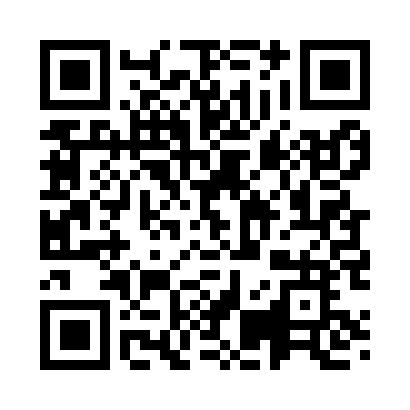 Prayer times for Sulomoisa, EstoniaMon 1 Apr 2024 - Tue 30 Apr 2024High Latitude Method: Angle Based RulePrayer Calculation Method: Muslim World LeagueAsar Calculation Method: HanafiPrayer times provided by https://www.salahtimes.comDateDayFajrSunriseDhuhrAsrMaghribIsha1Mon4:166:411:175:417:5510:102Tue4:126:381:175:427:5710:133Wed4:096:351:175:447:5910:164Thu4:056:331:165:468:0110:205Fri4:006:301:165:478:0310:236Sat3:566:271:165:498:0610:267Sun3:526:241:155:508:0810:308Mon3:486:221:155:528:1010:339Tue3:436:191:155:548:1210:3710Wed3:396:161:155:558:1410:4111Thu3:346:131:145:578:1710:4412Fri3:306:111:145:588:1910:4813Sat3:256:081:146:008:2110:5214Sun3:206:051:146:018:2310:5615Mon3:156:031:136:038:2511:0116Tue3:106:001:136:048:2811:0517Wed3:075:571:136:058:3011:0918Thu3:065:551:136:078:3211:1119Fri3:055:521:126:088:3411:1220Sat3:035:491:126:108:3611:1321Sun3:025:471:126:118:3911:1422Mon3:015:441:126:138:4111:1523Tue3:005:421:126:148:4311:1624Wed2:595:391:116:158:4511:1625Thu2:585:361:116:178:4711:1726Fri2:575:341:116:188:5011:1827Sat2:555:311:116:208:5211:1928Sun2:545:291:116:218:5411:2029Mon2:535:261:116:228:5611:2130Tue2:525:241:116:248:5811:22